РОССИЙСКАЯ ФЕДЕРАЦИЯСОВЕТ  ДЕПУТАТОВ СЕЛЬСКОГО  ПОСЕЛЕНИЯСРЕДНЕМАТРЕНСКИЙ  СЕЛЬСОВЕТДобринского муниципального района   Липецкой  области66-я  сессия  IV созываР Е Ш Е Н И Е20.11.2014г.               с. Средняя Матренка                       № 229–рсО внесении изменений в Положение  «О бюджетном процессе  сельского поселения Среднематренский сельсовет»    Рассмотрев Протест Прокуратуры  Добринского района № 82-2014 от 24.10.2014г. на ст.15,41 Положения  «О бюджетном процессе  сельского поселения Среднематренский сельсовет», учитывая решение постоянной комиссии по экономике, муниципальной собственности и социальным вопросам, руководствуясь Уставом сельского поселения Среднематренский сельсовет, Совет депутатов сельского поселения Среднематренский сельсоветРЕШИЛ:1. Принять изменения в Положение  «О бюджетном процессе  сельскогопоселения Среднематренский сельсовет» (принятое решением Совета депутатов сельского поселения Среднематренский сельсовет Добринского района Липецкой области № 177-рс от 02.09.2013года, в редакции решений № 201-рс от 31.03.2014 года, № 216-рс от 05.06.2014 года) (прилагаются).2.Направить указанный нормативно-правовой акт главе сельского поселения для подписания и официального обнародования.3.Настоящее решение вступает в силу со дня его официального обнародования.Председатель Совета депутатовсельского поселенияСреднематренский сельсовет                                                           Н.А.ГущинаПринятырешением  Совета  депутатовсельского поселенияСреднематренский сельсовет от 20.11.2014   № 229-рсИЗМЕНЕНИЯв Положение  «О бюджетном процессе  сельского поселения Среднематренский сельсовет» (принятое решением Совета депутатов сельского поселения Среднематренский сельсовет Добринского района Липецкой области № 177-рс от 02.09.2013года, в редакции решений № 201-рс от 31.03.2014 года, № 216-рс от 05.06.2014 года)1. Пункт 1 статьи 15 дополнить абзацем следующего содержания : «Совет депутатов сельского поселения Среднематренский сельсовет вправе осуществлять рассмотрение проектов муниципальных программ и предложений о внесении изменений в муниципальные программы в порядке, установленном нормативными правовыми актами  Совета депутатов сельского поселения Среднематренский сельсовет»;2. Абзац второй статьи 41 изложить в следующей редакции: « - основные направления бюджетной политики и основные направления налоговой политики»; 2.1 Абзац седьмой  изложить в следующей редакции:  « - верхний предел  муниципального внутреннего долга на 1 января года, следующего за очередным финансовым годом и (или) верхний предел муниципального внешнего долга на 1 января года, следующего за очередным финансовым годом и каждым годом планового периода;3.  статью 41 дополнить абзацем десятым следующего содержания: «- предложенные Советом депутатов сельского поселения Среднематренский сельсовет, органами внешнего государственного (муниципального) финансового контроля проекты бюджетных смет указанных органов, предоставляемые в случае возникновения разногласий с финансовым органом в отношении указанных бюджетных смет.Глава сельского поселенияСреднематренский сельсовет                                                         Н.А.Гущина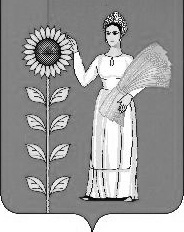 